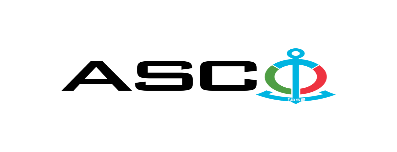 “AZƏRBAYCAN XƏZƏR DƏNİZ GƏMİÇİLİYİ” QAPALI SƏHMDAR CƏMİYYƏTİNİN№ AM019/2023 NÖMRƏLİ 17.02.2023-CÜ il TARİXİNDƏ İLK YARDIM ÇANTALARININ SATINALINMASI MƏQSƏDİLƏ KEÇİRDİYİAÇIQ MÜSABİQƏNİN QALİBİ HAQQINDA BİLDİRİŞ                                                              “AXDG” QSC-nin Satınalmalar KomitəsiSatınalma müqaviləsinin predmetiİLK YARDIM ÇANTALARININ SATINALINMASIQalib gəlmiş şirkətin (və ya fiziki şəxsin) adıGood Group MMCMüqavilənin qiyməti177780.00 AZNMalların tədarük şərtləri (İncotresm-2010) və müddəti                                     DDPİş və ya xidmətlərin yerinə yetirilməsi müddəti30 GÜN ƏRZİNDƏ